Prénoms_________________________________________________________________________________FRANÇAIS I: Pays FrancophonesPrésentation OraleThis sheet will help you prepare what you will say in your presentation.  Respond to the following questions by completing the sentences below.  You will then submit this sheet to your French teacher.1. Comment s’appellent le pays et ses habitants?  Où se trouve le pays?What is the name of your country and what are its inhabitants called. Where is your country geographically?Mon pays s’appelle… le/la _________________________________________________.Il se trouve … en/au/aux __________________________________________________.Ex: en Afrique, en Europe, aux Antilles, en Amérique du NordOn appelle les habitants des _______________________________________________.2. Comment est leur drapeau? Qu’est-ce que les couleurs symbolisent? What is their flag like? What do its colors symbolize?Les couleurs du drapeau sont ______________________________________________.If there is a symbol: Il y a un(e) _______________________ au centre/au coin (corner).Les couleurs du drapeau symbolisent ________________________________________.Le _____________________________ symbolise _______________________________.3. Décrivez la topographie (eg. les montagnes, les déserts, les rivières) du pays. Describe the topography of the country (eg. mountains, deserts, rivers, etc.)In French, use “en” for countries ending in an “e” (i.e. en France) and use “au” for all others.Use directional expressions such as dans le sud, dans le nord, à l’est, à l’ouest, au centre.Use French topographical words.NOTE: You don’t have to mention every mountain range and river, just 1 or 2 principal ones.En ___________________________, il y a ____________________________________________________________________________________________________________.Il y a aussi (also) __________________________________________________________
_______________________________________________________________________.Ex: En France, il y a des petites montagnes, le Massif Central, au centre. Ex: Il y a des montagnes au nord, un désert au sud, etc.4. Comment s’appelle la capitale du pays et qui est le président/roi/premier ministre en ce moment? What is the name of it’s capital city and what is the name of the country’s current leader?La capitale s’appelle/est __________________________________________________ et se trouve_____________________________________________________________.Ex: au sud de, au nord de, à l’est de, à l’ouest de, près de (close to), à côté de (next to)Le président/roi/premier ministre s’appelle ___________________________________.5. Décrivez le climat. Quel temps fait-il? Quelles activités pouvez-vous faire? Describe the climate. What is the weather like year-round? What type of activities do people do based on the weather and geographical location?Supplementary expressions: toujours (always), souvent (often), rarement (rarely), de temps en temps (sometimes; from time to time)Le climat est ____________________________________________________________. Il fait __________________________________ en/au ___________________________.
Ex: Il pleut en hiver. / Il fait beau en été.En/Au _____________, on peut_____________________________________________.
Ex: Au printemps, on peut nager dans la mer.En/Au _____________, les ___________________,_____________________________.      Ex: En hiver, les Sénégalais, jouent au parc.6. Quels monuments, paysages naturels ou centres culturels et commerciels est-ce que vous pouvez visiter? What monuments, natural landscapes or cultural and commercial centers can one visit?Si vous visitez ____________________________________, vous pouvez aller à/visiter ____________________________ dans la ville de ___________________ /dans le sud.  
C’est __________________________________________________________________.Ex: Si vous visitez le Québec, vous pouvez aller au Château Ramezay dans la ville de        Montréal.  C’est un musée.7. Quels sports, jeux de société ou passe-temps est-ce que les gens de ce pays font? What sports, board games or leisure activities do people engage in?Les _______________________ aiment ______________________________________.
Ex: Les Haïtiens aiment faire du vélo.Ils adorent ______________________________________________________________.
Ex: Ils adorent le foot.Ils ______________________________________________________________ souvent.
Ex: Ils jouent souvent aux dames (checkers). / Ils dansent souvent.8. Quand est-ce que ce pays est devenu indépendant de la France?When did this country become independant from France?La France a colonisé le pays en ___________________________________________ mais le/la _____________________________  est devenu(e) un pays indépendant en ________________ (year). 9. Décrivez l'économie du pays (riche? pauvre?). Quels sont ses produits principaux? Describe the economy of the country (rich? poor?). What are it’s principal products?Le/La __________________________________ est un pays ____________________. L’agriculture, le/la _______________________ et le/la __________________________ sont les ressources les plus grandes. Ils exportent _________________________ et ils importent _____________________.10. Quelles langues parle-t-on dans ce pays? Dans quels pourcentages?What languages are spoken in this country? In what percentages?En/Au __________________________, les gens parlent ________________________.__________________% de la population parle français.11. Quelle est la religion principale? Est-ce qu’il ya des religions minoritaires ou indigènes? What is the principal religion? Are there minority or native religions? La réligion majoritaire/principale est le __________________________ avec _____________% de la population.Il y a aussi ____________ % de la réligion  _________________________________.12. Qu’est-ce qu’on mange? Donnez un exemple d’une recette célèbre ou populaire dans le pays. What does one eat? Give an example of a popular or well-known recipe from this country.Les ______________________ mangent beaucoup de ___________________________, _________________________________ et ____________________________________. Un plat populaire est _____________________________________________________.Il consiste de ____________________________, _______________________________, et _______________________________________ (ingredients) et c’est un plat __________________________. (descriptive adjective)13. Donnez un fait intéressant que vous avez trouvé pendant votre récherche. Give a less widely-known fact that you found interesting during your research.[Ms. Lewis and Ms. González will help you develop this idea.]14. Parlez de 2 événements courants dans votre pays.Tell us about 2 current events in your country from the last year or two.[Ms. Lewis and Ms. González will help you develop this idea.]15. Decrivez 5 choses que vous devez apporter pour aller en voyage à ce pays et pourquoi. Descrive 5 things that you should bring with you if you travel to this country and why.Quand vous visitez le/la _______________________________ en/au ______________________(saison),  vous devez apporter ________________________, ______________________________, ___________________________ (3-5 items) parce que_______________________________________________________________.16. Décrivez une chose que vous ne devez pas faire ou dire quand vous voyagez dans ce pays.Describe one thing that you should not do or say if you travel to this country.Si vous visitez le/la vous ne devez pas __________________________________ (verbe) parce que c’est _____________________________________. (adjectif descriptif) [Ms. Lewis and Ms. González will help you develop this idea.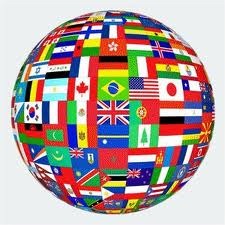 